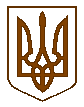 УКРАЇНАБілокриницька   сільська   радаРівненського   району    Рівненської    областідруга чергова сесії восьмого скликання РІШЕННЯвід  24 грудня  2020 року                                                                         № 47З метою впорядкування питань у сфері поводження з відходами, забезпечення утримання села в належному санітарному стані, зменшення негативного впливу відходів на довкілля та здоров'я населення, відповідно до підпункту 4 пункту 2 статті 10 Закону України «Про благоустрій населених пунктів», пункту «е» статті 25 Закону України «Про відходи», Правил надання послуг з вивезення побутових відходів, затверджених постановою Кабінету Міністрів України від 10 грудня 2008 року № 1070 (зі змінами), наказу Міністерства регіонального розвитку, будівництва та житлово-комунального господарства України від 23.03.2017 №57,   наказу Міністерства з питань житлово-комунального господарства України від 30.07.2010 № 259 «Про затвердження правил визначення норм надання послуг з вивезення побутових відходів», ДБН Б.2.2-6:2013 «Склад та зміст схеми санітарного очищення населеного пункту», керуючись статтею 25, підпунктами 6 пункту «а» статті 30, статтею 40 Закону України «Про місцеве самоврядування в Україні»,  Білокриницька сільська радаВ И Р І Ш И Л А:1.  Розробити Схеми санітарної очистки населених пунктів с.Біла Криниця, с.Антопіль, с.Глинки, с.Кругле, с.Городище, с.Котів, с.Шубків, с.Дуби, с.Гориньград Перший, с.Гориньград Другий, с.Рисв’янка, Білокриницької сільської ради Рівненського району Рівненської області та норми надання послуг з вивезення побутових відходів.2.   Визначити замовником розроблення схеми санітарної очистки населених пунктів с.Біла Криниця, с.Антопіль, с.Глинки, с.Кругле, с.Городище, с.Котів, с.Шубків, с.Дуби, с.Гориньград Перший, с.Гориньград Другий, с.Рисв’янка - Білокриницьку сільську раду.3.  Схеми санітарної очистки території населених пунктів с.Біла Криниця, с.Антопіль, с.Глинки, с.Кругле, с.Городище, с.Котів, с.Шубків, с.Дуби, с.Гориньград Перший, с.Гориньград Другий, с.Рисв’янка розробити на розрахунковий термін на 20 років з визначенням першочергових (5 років) та довгострокових заходів.4. Після розроблення зазначеної в пункті 1 рішення документації виконавчому комітету сільської ради в установленому порядку погодити її та забезпечити проведення громадського обговорення;5. Після громадського обговорення винести Схеми санітарної очистки населених пунктів Білокриницької сільської ради  на розгляд сесії сільської  ради.6.   Контроль за виконанням даного рішення покласти на постійну комісію з питань архітектури, містобудування, землевпорядкування та екологічної політики сільської ради.Сільський голова                                                                  Тетяна ГОНЧАРУКПро розробку схеми санітарного  очищення населених пунктів Білокриницької сільської радита визначення норм надання послуг з вивезення побутових відходів